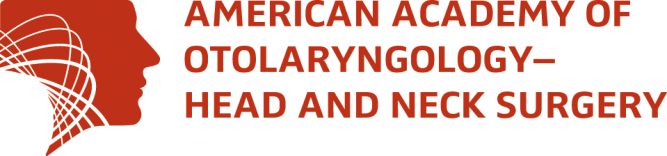 Want to help make a difference? Apply now!The Section for Residents and Fellows-in-Training (SRF) is seeking candidates to apply for one of the available appointed officer positions. The SRF Governing Council makes appointments as needed for the positions below during the AAO-HNS/F Leadership Forum & BOG Spring Meeting in March to serve as the Academy SRF delegates to related organizations. All applicants will be notified of their application status by the end of March.You are required to attend the related meeting(s) and to submit written reports to the SRF Governing Council within three weeks of the meeting attended. Any important action items must be brought to the Academy via the Section’s Governing Council. For more information, please contact SRF@entnet.org.Most delegate positions require travel. Members are not funded to attend the AAO-HNS/F Leadership Forum & BOG Spring Meeting and the AAO-HNSF Annual Meeting & OTO Experience. If you apply, you are eligible to receive a Resident Leadership Grant (RLG) to help defray the cost of your travel to attend these meetings. 
Appointed Officers – Delegate PositionsAmerican Board of Otolaryngology (ABOto) Liaison: Serves as the Section’s liaison to the ABOto. Communicates the Section’s concerns to ABOto and reports to the Section on ABOto’s activities. The liaison must form a communication relationship with the Executive Director of the ABOto. The ABOto liaison attends Governing Council meetings during AAO-HNS/F Leadership Forum in March and the annual meeting of the Academy in September. Term is two years. Travel expenses are not covered.American College of Surgeons – Resident and Associate Society (RAS-ACS) Delegate: The delegate will serve as contact person for all relevant information exchanged between the RAS-ACS and the SRF. This delegate will attend the American College of Surgeons fall Clinical Congress, spring Leadership and Advocacy meeting, and phone conferences. The delegate is required to update the SRF regarding actions taken by the American College of Surgeons. An alternate delegate will be selected if the delegate is unable to attend meetings. Term is two years. SRF-related travel expenses are covered. Recommended that delegate be an ACS member.American Medical Association (AMA) Resident and Fellow Section (RFS) Delegate: Attends both the AMA Resident and Fellow Section Annual Meeting in June and the interim meeting in November and serves as a liaison between the Section and the AMA-RFS. Minutes from both AMA meetings must be done within three weeks of attending these meetings. Important action items must be brought to the Academy via the Section’s Governing Council. In addition, this delegate will be asked to attend the medical student outreach program to promote otolaryngology to potential medical students during the AMA’s June meeting. An alternate delegate will be selected if the delegate is unable to attend meetings. Term is one year. SRF-related travel expenses are covered. Delegate must be an AMA member.ENT Political Action Committee (ENT PAC) Delegate: The delegate attends events (by invitation) held by ENT PAC, is a liaison between the SRF and the ENT PAC Board of Advisors, and promotes increased involvement among our members in ENT PAC. Term is two years. Travel expenses are not covered; delegate is eligible to apply for a Resident Leadership Grant (RLG). Society of University Otolaryngologists (SUO) Delegate: This delegate attends the Annual Meeting of the Society of University Otolaryngologists usually in October/November, and will update the Section regarding actions and initiatives taken by the SUO. Delegates who apply for this position must have a strong interest in academic medicine. An alternate delegate will be selected if the delegate is unable to attend meetings. Term is one year. SRF-related travel expenses are covered.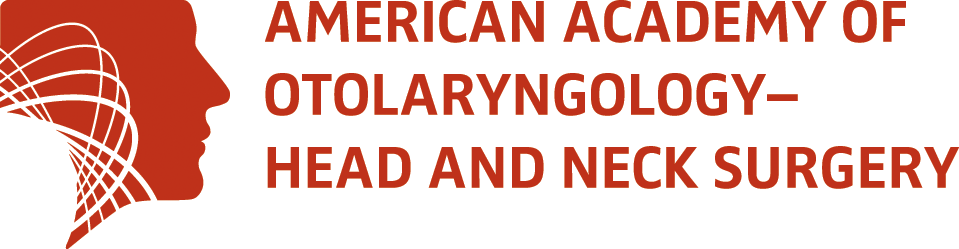 SRF Appointed Officers Candidate Application FormSubmission Deadline: Monday, February 20, 2017Submit your application to SRF@entnet.orgAppointed Officers (select one):  ABOto Liaison (2-year term, e.g., 4/1/17—3/31/19)http://www.aboto.org/  RAS-ACS Delegate (2-year term, e.g., 4/1/17—3/31/19)If applying, make sure you can attend the American College of Surgeons, spring Leadership & Advocacy Summit (May 6-9, Washington, DC) and the fall Clinical Congress (October 22-26, 2017, San Diego, CA). Visit http://www.facs.org/ras-acs/index.html for more information.  AMA Delegate (1-year term, e.g., 5/1/17—4/30/18)If applying, make sure you can attend the AMA Resident and Fellow Section (AMA-RFS) Assembly Annual Meeting from June 8-10, 2017 in Chicago, IL and the Interim Meeting, November 9-11, Honolulu, HI. Visit http://www.ama-assn.org/ama/pub/about-ama/our-people/member-groups-sections/resident-fellow-section.shtml for more information. Delegate must be an AMA member. ENT PAC Delegate (2-year term, e.g., 1/1/18—12/31/19)Each appointee must be a consistent supporter of ENT PAC.
 SUO Delegate (1-year term, e.g., 5/1/17—4/30/18)If applying, make sure you can attend the 2017 SUO/AADO/OPDO Combined Annual Meeting—The Drake Chicago, November 10-11, 2017. Visit http://www.suo-aado.org/Upcoming-Meetings  for up-to-date information on this meeting, typically held in October/November.


Note:  Where expenses are reimbursed, SRF delegates traveling on behalf of the AAO-HNS must always be mindful of their expenditures related to attending national meetings. As soon as the meeting agenda is available, it must be submitted to staff (srf@entnet.org) for approval prior to making travel arrangements. Upon staff approval, delegates should make their travel arrangements as soon as possible. Delegates will only be reimbursed to attend meeting sessions pertinent to residents, i.e., tacking on additional days will not be reimbursed. Additionally, delegates will not be reimbursed for meals where meals are provided on-site. Delegates that wish to include additional personal activities onto their travel may do so with the understanding that they are fully responsible for these charges and will not be reimbursed. (Please type or print clearly)Candidate Name: Position Applying for: Training Program: Graduate Year: Year of Completion of Training: Email: Cell Phone (for urgent contact only): Work Address: Home Address:List previous involvement within the Academy: Other relevant experience: Personal statement (limited to one paragraph highlighting contributions and skills pertinent to the position for which you are applying):